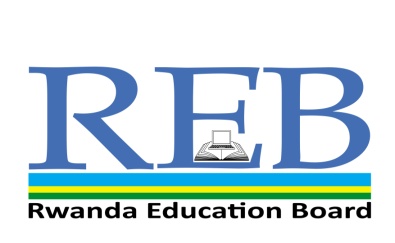 SENIOR FOUR END OF YEAR EXAMINATIONS, 2019SUBJECT: SUBSIDIARY MATHEMATICSCOMBINATIONS: PHYSICS-CHEMISTRY-BIOLOGY                            (PCB)BIOLOGY-CHEMISTRY-GEOGRAPHY                      (BCG) HISTORY-ECONOMICS-GEOGRAPHY                      (HEG)HISTORY-ECONOMICS-LITERATURE                      (HEL)LITERATURE-ECONOMICS-GEOGRAPHY                 (LEG)RELIGIOUS STUDIES-HISTORY-LITERATURE          (RHL)RELIGIOUS STUDIES-HISTORY-GEOGRAPHY          (RHG) DURATION: 3 HOURSINSTRUCTIONS:Do not open this question paper until you are told to do so.Answer all questions:  100 marksUse only a blue or black pen. S4 MATH SUBSIDIARY COMPREHENSIVE 20191) Rationalise the following :a)                                                                          (3marks)b)                                                                 ( 4marks )2a) Convert 45° to radians in terms of π.                (2marks)     b) Convert   to degrees.                                   (2marks)3)A pack contains 4 blue, 2 red and 3 black pens. If a pen is drawn at random from the pack, replaced and the process repeated 2 more times, What is the probability of drawing 2 blue pens and 1 black pen?                    ( 8marks)4)Find the value of  in the following :                                                                                                 (4marks)5) Given that Determine                                                    (3marks)                                                                ( 3marks)6) The sum of  two  consecutive    integers is  . Find the integers.                          (6marks)7) solve the following system of equation         ( 6marks)8)Solve in                        (  6marks)9)Given  the function  ,find its domain of definition                    (4marks)10)  and                           (8marks) Find a)                                                            (2marks)b)                                                            (2marks)c)                                                           (2marks) d)                                                            (2marks)11) Three different Physics books and five other books are to be arranged on a bookshelf. Find:The number of possible arrangements   if the three Physics   books must be kept together. (4marks)12) Calculate the following limitsa)                              (2marks)b)                             ( 3marks)c)                                  (5marks)13) Given that                    (5marks)Find  14)a) Find the norm of the vector           ( 3marks)b) Find the angle between vectors     (4marks) and 15)The following data shows the results of S2 Students in Kiswahili Test out of 20                        8;3;9;8;9;18;8;9a) Find the mean marks                                                     (3marks)b) Complete the frequency   distribution table   below         (5marks)c) Find the variance                    (4marks)d)Standard deviation                 (3marks)         Marks:839891889